30.04.2020 r.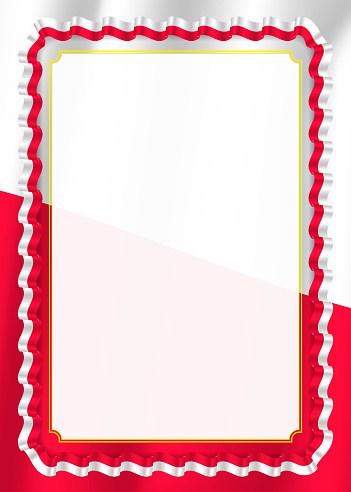 Dzień dobry!Jak podobała Ci się zabawa we własny biznes?  Mam nadzieję, że zrealizowałeś wszystkie swoje pomysły. Przypomnij sobie proszę, jaki mamy dzisiaj dzień tygodnia? Dziś przypada także ostatni dzień miesiąca, jakiego? Jaki miesiąc rozpocznie się jutro?Maj to bardzo ważny miesiąc dla wszystkich Polaków. Na jego początku przypadają szczególne święta, związane z naszą ojczyzną. Dziś porozmawiamy troszeczkę o naszych symbolach narodowych. Czy możesz je wymienić? Sprawdź, czy powiedziałeś o wszystkich i obejrzyj filmik:https://www.youtube.com/watch?v=xQk8p7XY23A&fbclid=IwAR0Rs-FpKMiwVr2A3lwdbDxbVqB5l0Vd730OR7g5Dwa9vb9v6YAVMlbiz9gWspaniale! W nagrodę mam dla Ciebie niespodziankę  Razem z Panią Mariolką, Panią Madzią i Panią Alą przygotowałyśmy dla Ciebie dwie zabawy plastyczne związane z nadchodzącym Świętem Flagi. Obejrzyj filmiki i zdecyduj, którą z nich chcesz wykonać  https://drive.google.com/file/d/1Ron5n788SAbkLSBVv5BQpenjLXeqTHl8/view?fbclid=IwAR3CveBugbaoi4_nkkHr7Nq7Mc19b1iYU8hvfAYqvupiqqksUutbahbnJnshttps://drive.google.com/file/d/1uGZFuVTfjUukwTH8kl3UGpO0xMNiuUZc/view?fbclid=IwAR16wNArrwvIa0Tl1frZc64kwjzw7AxkTou5V-exu25va0A7S_OX0EwpYwMam nadzieję, że nasze propozycje Ci się spodobały  Bardzo za Tobą tęsknimy i mamy nadzieję, że niedługo spotkamy się wszyscy w naszej sali Na koniec zadanie wymagające dużej cierpliwości  Połącz kropeczki na karcie pracy, tak aby powstało godło, pokoloruj je później, pamiętając o naszych barwach narodowych.Jeśli w trakcie weekendu majowego trafisz na niespodziewaną nudę, wybierz sobie zadanie z kodowania, które podoba Ci się najbardziej. Wskazówki do rozwiązania każdego z zadań znajdują się na każdej z kart. Życzę Ci dużo słoneczka podczas majówki!  Baw się dobrze!Pssst, poproś Rodziców, aby sprawdzili pocztę mailową. Czeka tam na Ciebie niespodzianka od Pani Ani i Pani Madzi 